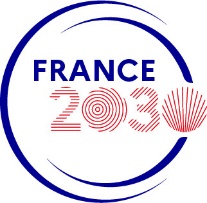 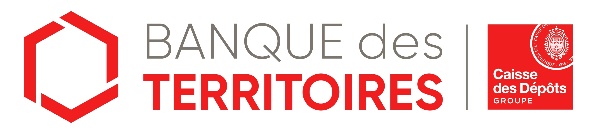 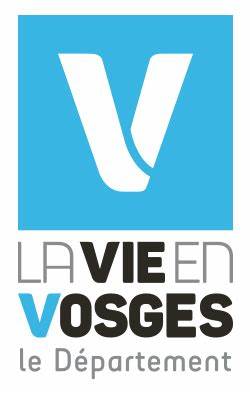 Conseil départemental des VosgesAppel à projets “Contrats Locaux d’Accompagnement à la Scolarité (Clas)”Fiche récapitulative : bonus “parents” Territoire Numérique Educatif VosgesStructure :Siège social :Président :Nom de l’action proposée :Etablissement(s) scolaire(s) concerné(s) :Commune(s) concernée(s) :Nombre prévisionnel de familles concernées :Budget prévisionnel de l’action : Présentation de l'action : 